Семинары от НПП «СТЕЛС» в городах:Караганда – 01.10.2018 - 10:30  Астана 03.10.2018г – 10:00 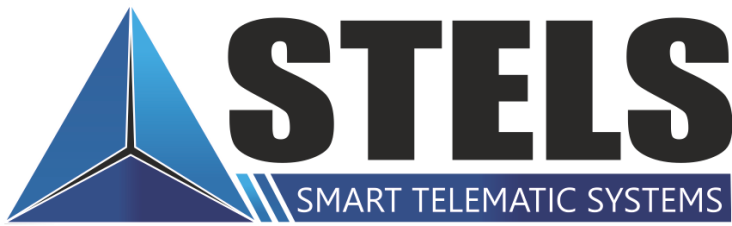 Адрес проведения семинара в г.Караганда: ул.Гоголя 34аБЦ Grey PlazaАдрес проведения семинара в г.Астана: ул. Амангельды Иманова 13 БЦ Нурсаулет-2Заполненные анкеты отправлять по адресу - pavel.tehnick@maul.ruФ.И.О*Компания*Должность*Сфера деятельности компании*Телефон компанииМобильный телефон*E-mail*Город*       *Обязательно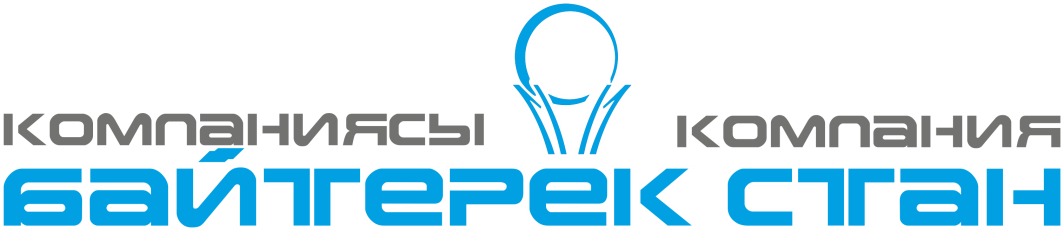 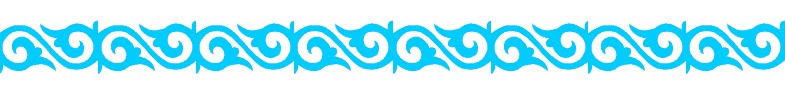 ТОО "Компания Байтерек-СТАН" 
г.Астана, пр. Богенбай батыра 56, ЖК «Фаворит» www.baiterekstan.kz
тел: 8 (7172) 44-24-70; 49-50-20